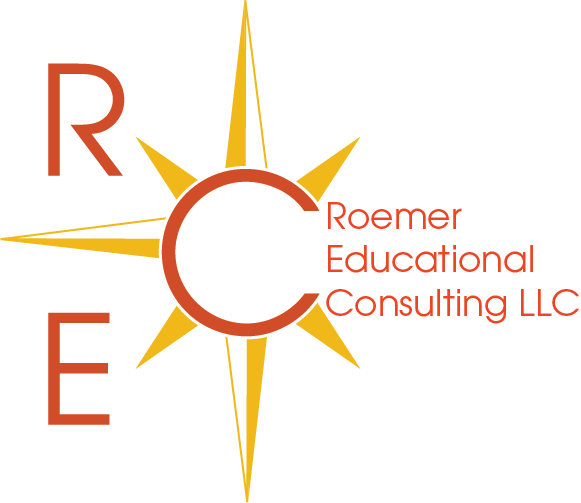 Advising Package for 8th & 9th Grade FamiliesFamilies of younger students have different needs.  While they’re not yet ready for the college search and application process, they are looking for how to best launch their student on the road to success in high school and beyond.  Advising for 8th & 9th grade families includes a review of the student’s profile and a personalized consultative session including (but not limited to):A review of current student transcript;A discussion of long-term goals;A discussion of what colleges are looking for in a high school applicant;A discussion on the basics of the college search and application process;Advice on 9th or 10th grade course selection (depending on age of student);A discussion of possible course selection paths for the remainder of high school;Guidance on selecting extracurricular activities that help the student discover their passions while appealing to admissions committees;Discussion of how the college timeline unfolds for high school students;Advice on how to best approach issues related to learning disabilities (if applicable)Advising Package for 8th & 9th Grade Families:        $399